AK6 16/4/2020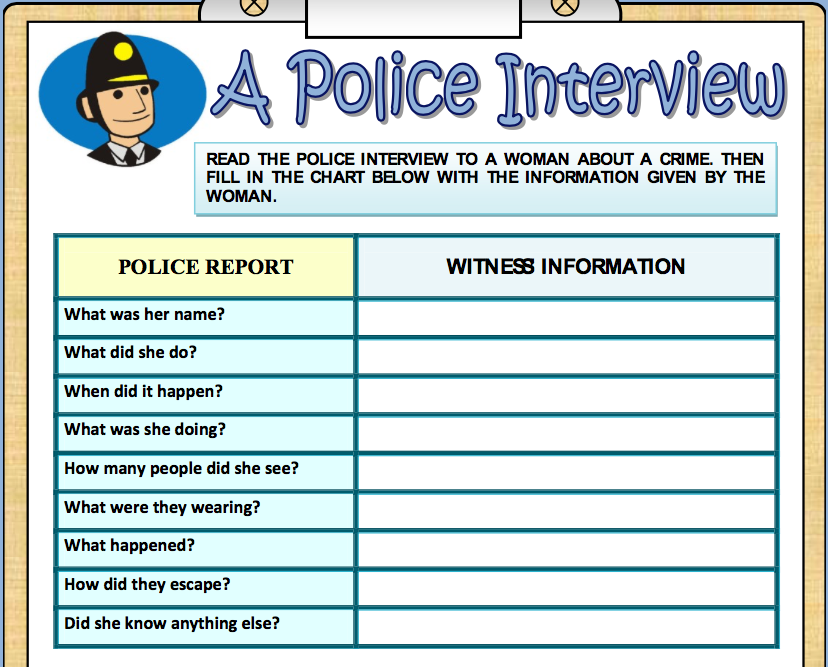 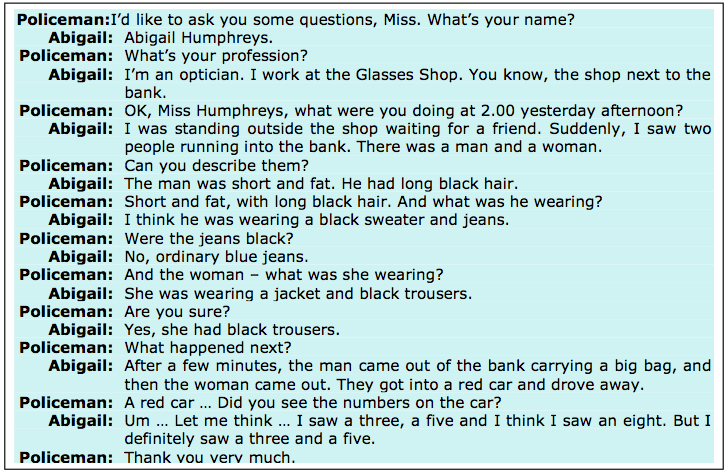 